Dištančné úlohy z VUCod 25.1.2021 do 29.1.2021   Sviatky v kalendári1. Známe sviatky počas roka:November - Pamiatka zosnulých – pripomíname si všetkých, ktorí už nie sú medzi nami. Navštevujeme cintoríny, zapaľujeme im sviečky. 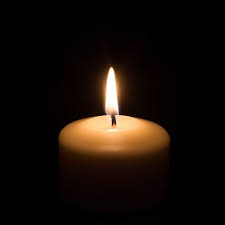 December – Vianoce – najkrajšie sviatky v roku. Sú sviatkom narodenia Ježiša.Máme slávnostnú večeru, dostávame darčeky.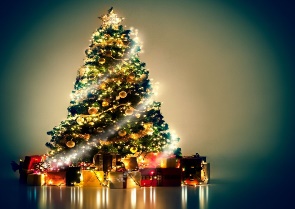 Január – Nový rok – oslavujeme príchod nového kalendárneho roka.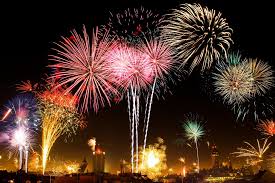 Jar – Veľká noc – sviatky jari – chlapci oblievajú a šibú dievčatá. Tie im dávajú čokoládových zajačikov a vajíčka.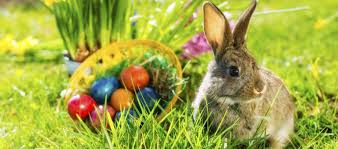 2. K obrázkom napíš názov sviatku: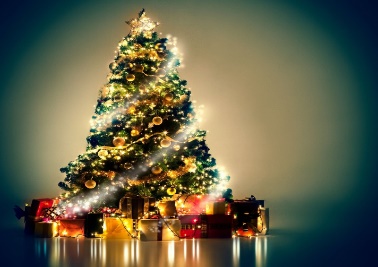 ___________________________________________________________________________________3. Dopíš sviatky v roku k štyrom ročným obdobiam.Jar  - ..........................................................Jeseň - ...........................................................Zima - .............................................................Rok v kalendári1. Strom štyroch ročných období – jar, leto jeseň zima.jar – marec, apríl, májleto – jún, júl, august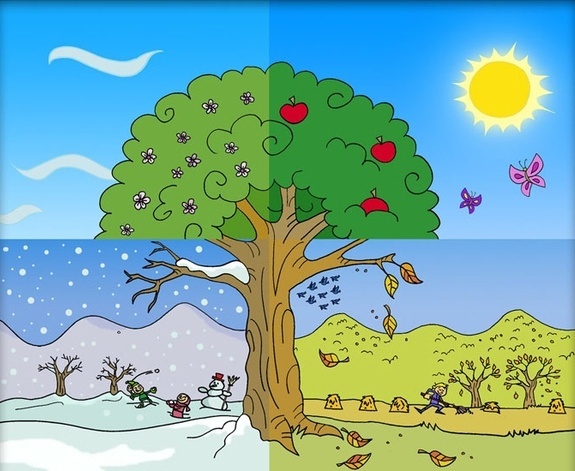 zima – december, január, február jeseň–september, október                                                                                                         november                      2. Dopíš k slovám správne ročné obdobie :Veľká noc, prebúdza sa príroda, kvitnú snežienky - ..................kúpalisko, horúco, letné prázdniny, plavky          - ..................často prší, gumáky, chladno, opadané lístie          - ..................Vianoce, sneží, sánkovačka, snehuliak, hokej        -  .................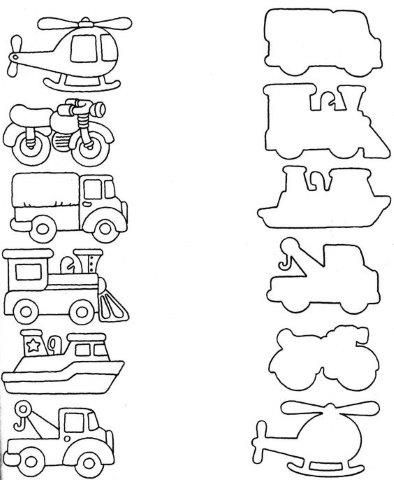 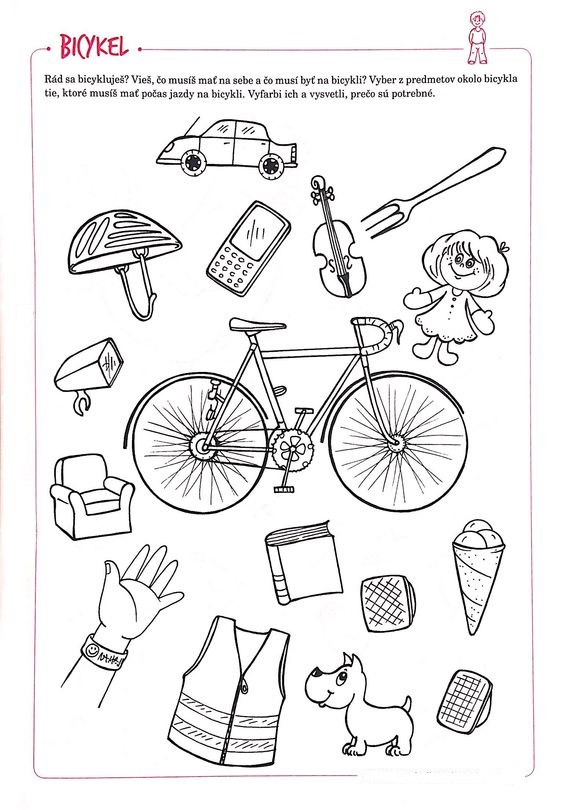 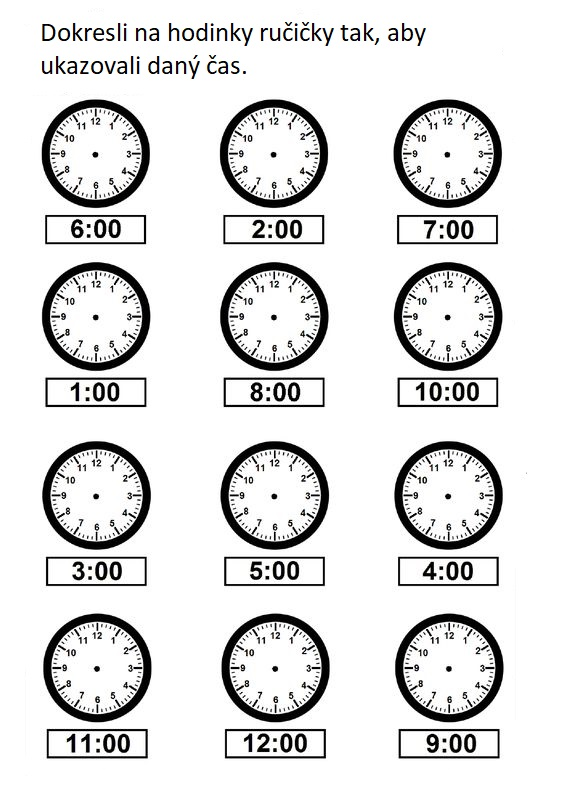 